ОПИС ДИСЦИПЛІНИНавчальна дисципліна передбачає вивчення основних технологій науки і техніки, що використовуються в агро-промисловому комплексі для технологій виробництва, переробки і зберігання продукції АПК, використання зокрема фотометричних технологій розпізнавання, освітлення і дистанційного вивчення продукції рослинництва, джерел світлового випромінювання для окремих галузей АПК, вивчення опромінювальних установок, а також електротехнічних методів і пристроїв, що застосовуються у процесах виробництва, переробки і зберігання продукції АПК.Навчальна дисципліна забезпечує формування ряду фахових компетентностей:ФК 2. Здатність розуміти тенденції розвитку науки і техніки в галузі сучасних комп’ютерних технологій, які застосовуються в АПК. ФК 3. Здатність знати принципи побудови і функціонування пристроїв, які використовують оптичні технології ; функціональну організацію оптичних пристроїв та принципи взаємодії оптичних пристроїв з спеціалізованими комп’ютерними системами. ФК 4. Здатність знати джерела світлового випромінювання, їх класифікацію і застосування у галузях АПК. ФК 6. Здатність знати порядок та особливості роботи опромінювальних систем у АПК, особливості застосування різноманітних технологій опромінювальних систем у тепличних господарствах для досвічення, освітлення і опалювання вирощуваної продукції.  ФК 12. Здатність ідентифікувати, класифікувати та описувати роботу різноманітних поколінь електротехнічних пристроїв, зокрема електродвигунів різноманітних класифікацій для застосування у галузях АПК, розуміти їх призначення і роботу.У результаті вивчення навчальної дисципліни студент набуде певні програмні результати, а самеПРН 2. Знати основи професійно-орієнтованих дисциплін спеціальності. ПРН 3. Мати знання та навички щодо проведення експериментів, збору даних та моделювання в спеціалізованих комп’ютерних системах.ПРН 4. Мати знання з новітніх технологій в галузі спеціалізованих комп’ютерів.ПРН 6. Вміти застосовувати знання для ідентифікації, формулювання і розв’язування технічних задач спеціальності, використовуючи відомі методи.ПРН 7. Вміти застосовувати знання для розв’язування задач аналізу та синтезу засобів, характерних для спеціальності.ПРН 9. Вміти застосовувати знання технічних характеристик, конструктивних особливостей, призначення і правил експлуатації програмно-технічних засобів спеціалізованих комп’ютерних систем та архітектур спеціалізованих комп’ютерів для вирішення технічних задач спеціальності. ПРН 11. Вміти здійснювати пошук інформації в різних джерелах для розв’язання задач спеціалізованих комп’ютерів.ПРН 14. Вміти поєднувати теорію і практику, а також приймати рішення та виробляти стратегію діяльності для вирішення завдань спеціальності з урахуванням загальнолюдських цінностей, суспільних, державних та виробничих інтересів.Зробимо курс корисним для вас. Якщо ви будете наполегливо працювати і докладати особливих зусиль, щоб не відставати від матеріалу, ви отримаєте винагороду – як в короткостроковій перспективі, так і в набутті фахових компетентностей. Будь-ласка, широко використовуйте аудиторні заняття, відеоінструкції, вебінари, щоб переконатися, що  рухаєтесь за графіком навчання.СТРУКТУРА КУРСУПОЛІТИКА ОЦІНЮВАННЯШКАЛА ОЦІНЮВАННЯ СТУДЕНТІВ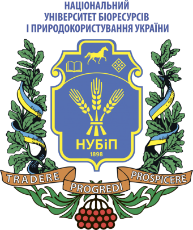 СИЛАБУС ДИСЦИПЛІНИ «КОМП’ЮТЕРНІ ТЕХНОЛОГІЇ В АПК»Ступінь вищої освіти – БакалаврСпеціальність 123 – КОМП’ЮТЕРНА ІНЖЕНЕРІЯОсвітня програма «Комп’ютерна інженерія»Рік навчання  4, семестр 8Форма навчання деннаКількість кредитів ЄКТС 3Мова викладання українська_______________________Лектор курсу Матус Юрій Володиимрович, ст. викладач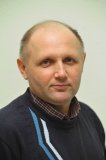 (портфоліо)Контактна інформація лектора (e-mail)Кафедра комп'ютерних систем і мереж,корпус. 15, к. 207, тел. 5278724e-mail  umatus@it.nubip.edu.uaСторінка курсу в eLearn ЕНК (2 семестр)https://elearn.nubip.edu.ua/course/view.php?id=1781ТемаГодини(лекції/лабораторні,)Результати навчанняЗавданняОціню-вання1 семестр1 семестр1 семестр1 семестр1 семестрМодуль 1. Основи спеціалізованих комп’ютерів. Модуль 1. Основи спеціалізованих комп’ютерів. Модуль 1. Основи спеціалізованих комп’ютерів. Модуль 1. Основи спеціалізованих комп’ютерів. Модуль 1. Основи спеціалізованих комп’ютерів. Основи фотометрії.2/4Знати та оглядати сучасні мікрокомп’ютери та їх взаємодію з персональними комп’ютерами для взаємодії і настройки, програмування. Здача лабораторної роботи 10Електричні джерела випромінювання.2/4Вміти і знати датчики та мікроконтролери, інсталювати та налагоджувати програмне забезпечення із відкритим кодом для налагоджування платформи Arduino.Здача лабораторної роботи.10Опромінювальні установки в АПК.2/4Вміти виконувати аналіз сучасних архітектур спеціалізованих комп’ютерів, аналізувати їх розвиток і особливості використання у агропромисловому виробництві..Контрольне опитування.10Електротехнічні методи обробки сільськогосподарської продукції АПК2/4Вміти створювати системи з крокових двигунів та створення систем із зворотньо-поступальним рухомЗдача лабораторної роботи.10Будова, основні характристики та призначення крокових двигунів.2/4Вміти застосовувати знання для ідентифікації, аналізу і розв’язування технічних задач, пов’язаних із застосуванням спеціалізованих контроллерів.Контрольне опитування.10Схеми керування електпроприводами2/4Вміти використовувати графічні середовища програмування. XOD, Visuino, Arduino control center.Здача лабораторної роботи.20Модульний контрольМодульний контрольМодульний контрольПідсумковий тест в ЕНК30Всього за 1 семестрВсього за 1 семестрВсього за 1 семестрВсього за 1 семестр70ЕкзаменЕкзаменЕкзаменТест, теоретичні питання, задача30 Всього за курсВсього за курсВсього за курсВсього за курс100Політика щодо дедлайнів та перескладання:Дедлайни визначені в ЕНК. Роботи, які здаються із порушенням термінів без поважних причин, оцінюються на нижчу оцінку. Перескладання модулів відбувається із дозволу лектора за наявності поважних причин (наприклад, лікарняний, стажування або відрядження). Політика щодо академічної доброчесності:Списування під час самостійних робіт, тестування та екзаменів заборонені (в т.ч. із використанням мобільних девайсів). Політика щодо відвідування:Відвідування занять є обов’язковим. За об’єктивних причин (наприклад, хвороба, міжнародне стажування) навчання може відбуватись індивідуально (в дистанційній on-line формі за погодженням із деканом факультету)Рейтинг здобувача вищої освіти, балиОцінка національна за результати складання екзаменів заліківОцінка національна за результати складання екзаменів заліківРейтинг здобувача вищої освіти, балиЕкзаменівЗаліків90-100Відміннозараховано74-89Добрезараховано60-73Задовільнозараховано0-59незадовільно не зараховано